Faculty Chairs & Directors CouncilMarch 24, 2023    8:30 a.m. – 10:00 a.m.	Levan Centerhttps://committees.kccd.edu/bc/committee/fcdcVPI Updates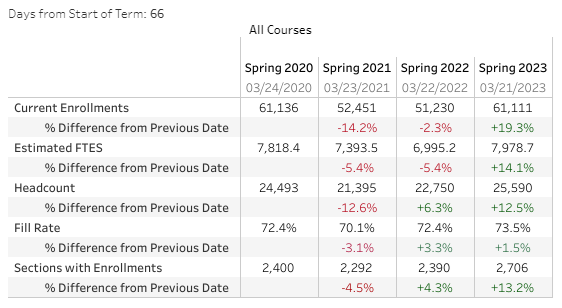 DE Title V Changes – Menchaca, Rivers Program Review: Faculty Requests – Nickell, RabeStudent Rights and Grievance Procedures – Damania Commencement Update – WilmotAd Astra: Faculty Schedules – McCauleyBookstore Update – McNellis, JettCollege Council Report – Loken, Stratton